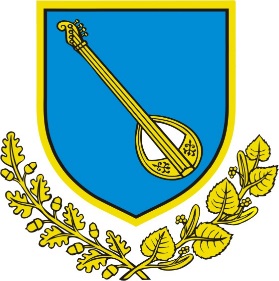 OPĆINA DONJI ANDRIJEVCIPRIJEDLOG PROGRAMASOCIJALNE SKRBI OPĆINE DONJI ANDRIJEVCI ZA 2024. GODINUDonji Andrijevci, prosinac 2023.Na temelju članka 289. Zakona o socijalnoj skrbi („NN“ br. 18/22, 46/22, 119/22 i 71/23) i  članka 29. Statuta općine Donji Andrijevci (“Službeni vjesnik Brodsko-posavske županije” br. 8/21 i 17/22), Općinsko vijeće općine Donji Andrijevci na 20. sjednici održanoj 21.12.2023. godine, donosi PROGRAM SOCIJALNE SKRBI OPĆINE DONJI ANDRIJEVCI ZA 2024. GODINUI. OPĆE ODREDBEČlanak 1.	Programom socijalne skrbi Općine Donji Andrijevci za 2024. godinu utvrđuju se potrebe građana, te potiče i osigurava primjena djelotvornih mjera zaštite i unaprjeđenja standarda građana koji su u određenom nepovoljnom položaju te mjere i programi koji uključuju prevenciju, promicanje promjena i podršku pojedincima, obiteljima i skupinama s ciljem unaprjeđenja kvalitete života te aktivnog uključivanja u društvo.II. SOCIJALNA SKRBČlanak 2.	Za provedbu Programa u Proračunu Općine Donji Andrijevci za 2024. godinu predviđena su sredstva u ukupnom iznosu od 82.750,00  EUR za sljedeće namjene:Prava iz socijalne skrbi	Jednokratne pomoći pojedincima i obiteljima dodjeljuju se na temelju zamolbe o podmirenju osnovnih životnih potreba: troškova lijekova, režija i drugo. Odluku o visini pomoći donosi općinski načelnik na temelju Odluka o dodjeli jednokratne novčane pomoći pojedincima i obiteljima na području općine Donji Andrijevci. Troškovi stanovanja sukladno članku 41. Zakona o socijalnoj skrbi su troškovi koji se odnose na najamninu, komunalnu naknadu, električnu energiju, plin/ogrjev, grijanje, vodu, odvodnju i druge troškove stanovanja u skladu s posebnim propisima. Pravo na naknadu za troškove stanovanja priznaje se korisniku zajamčene minimalne naknade koji ima prebivalište na području Općine. 	Pomoć u kući je socijalna usluga sukladno članku 80. zakona o socijalnoj skrbi koja se priznaje starijoj osobi kojoj prema procjeni centra za socijalnu skrb potrebna pomoć. Pomoć u kući na području općine Donji Andrijevci pruža Gradsko društvo Crveni križ Slavonski Brod. Općina Donji Andrijevci sufinancira program pomoći u kući ovisno o visini pružene usluge koju određuje centar za socijalnu skrb.	Poklon bonovi umirovljenicima na području općine Donji Andrijevci dodjeljuju jednom/dva puta godišnje o čemu odluku i javni poziv raspisuje općinski načelnik.	Pomoć roditeljima djece s teškoćama u razvoju u iznosu od 398,17 EUR dodjeljuje se na temelju javnog poziva koji se objavljuje jednom godišnje.Donacije organizacijama i udrugama socijalne skrbi	Sukladno članku 30. Zakona o Hrvatskom crvenom križu izdvaja se 0,2% sredstava prihoda jedinica lokalne samouprave za rad Crvenog križa.Pronatalitetni program	Jednokratne novčane pomoći za opremu novorođenog djeteta isplaćuje se na temelju posebnog općeg akta s ciljem pomoći mladim roditeljima. Iznos za prvo dijete je 265,44 EUR, za drugo dijete 398,17 EUR, a za treće i svako sljedeće dijete 663,61 EUR.Demografska obnovaPoticajne mjere demografske osnove za cilj imaju pomoći mladim obiteljima koje grade ili kupuju nekretninu na području općine Donji Andrijevci, a dodjeljuju se na temelju posebnog općeg akta.III. ZAVRŠNE ODREDBEČlanak 4.	Sredstva će se dodjeljivati na temelju odluka općinskog načelnika ili rješenja Jedinstvenog upravnog odjela Općine Donji Andrijevci o priznavanju prava iz socijalne skrbi sukladno općim aktima koji uređuju pojedino pravo.Članak 5.	Ovaj Program stupa na snagu prvog dana od dane objave, a objavit će se u ''Službenom vjesniku Brodsko-posavske županije'', a primjenjuje se od 1.1.2024. godine.OPĆINSKO VIJEĆEOPĆINE DONJI ANDRIJEVCIPREDSJEDNIK              Marin DegmečićKLASA: 550-01/23-01/19URBROJ: 2178-4-23-1Donji Andrijevci, 21.12.2023.DOSTAVITI:''Službeni vjesnik Brodsko-posavske županije''Ministarstvo rada, mirovinskoga sustava, obitelji i socijalne politike, Ulica grada Vukovara 78, ZagrebOpćinski načelnikJedinstveni upravni odjel – računovodstvo, ovdjeUredniku internet stranice www.donjiandrijevci.hrDosje zapisnikaPismohranaKONTOPOZICIJAAKTIVNOSTISREDSTVASocijalna skrb45.050,003721064Naknade građanima i kućanstvima  u novci5.000,003721065Naknade građanima i kućanstvima u novcu -  pp6.370,003721066Naknade građanima i kućanstvima u novcu -  stan10.000,003722067Naknade građanima i kućanstvima u novcu -  POMOĆ U KUĆI9.000,003722068Naknade građanima i kućanstvima u naravi – bonovi umirovljenicima7.980,003722070Naknade građanima i kućanstvima u naravi - stan2.700,003822071Kapitalne donacija građanima i kućanstvima4.000,00Donacije organizacijama i udrugama socijalne skrbi6.700,003811072Tekuće donacije – CRVENI KRIŽ6.700,00Pronatalitetni program11.000,003721071Naknade građanima i kućanstvima u novcu- NOVOROĐENČAD11.000,00Demografska obnova20.000,003822072Kapitalne donacije građanima i kućanstvima-OBNOVA I IZGRADNJA20.000,00